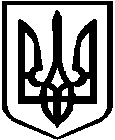 УкраїнаБЕРДИЧІВСЬКА РАЙОННА РАДАЖИТОМИРСЬКОЇ ОБЛАСТІР О З П О Р Я Д Ж Е  Н Н Яголови районної радивід 27.12.2023 року № 23Про уповноважену особу з питаньзапобігання та виявленнякорупціїВідповіднодо  пункту 10 частини 6 та частиною 7 статті 55 Закону України «Про місцеве самоврядування в Україні», Закону України «Про запобігання корупції», Наказу Національного агентства з питань запобігання корупції від 27.05.2021№ 277/21 «Про затвердження Типового положення про уповноважений підрозділ (уповноважену особу) з питань запобігання та виявлення корупції»: 1. ВизначитиЮзефович Яну Анатоліївну –головного спеціаліста Бердичівської районної ради, уповноваженою особою з питань запобігання та виявлення корупції  Бердичівської районної ради.2.Затвердити Положення про уповноважену особу з питань  запобігання та виявлення корупції Бердичівської районної ради (додається).3. Вважати таким, що втратило чинність розпорядження голови районної ради від 11.02.2016 року № 8 «Про  призначення уповноваженої особи  з питань запобігання та виявлення корупції».4. Контроль за виконанням цього розпорядження залишаю за собою.Голова районної ради					Олександр БАЛЯНОВДодаток до розпорядження головиБердичівської  районної радивід «27» грудня 2023 року№ 23ПОЛОЖЕННЯпро уповноважену особу з питань запобігання та виявлення корупціїу Бердичівської районної радиI Загальні положенняЦе Положення визначає завдання, функції та права уповноваженої особи з питань запобігання та виявлення корупції у Бердичівській районній раді (далі – уповноважена особа).У цьому Положенні терміни вживаються у значенні, наведеному в Законі України «Про запобігання корупції» (далі – Закон).Обов’язки уповноваженої особи з питань запобігання та виявлення корупції покладаються на посадову особу органу місцевого самоврядування відповідно до розпорядження голови районної ради.Голова ради забезпечує гарантії незалежності уповноваженої особи від впливу чи втручання у її роботу.У разі відсутності уповноваженої особи у зв’язку з тимчасовою непрацездатністю, перебуванням у відпустці та з інших причин, її обов’язки виконує інша особа, визначена головою ради.Уповноважена особа у своїй діяльності керується Конституцією та законами України, а також указами Президента України і постановами Верховної Ради України, актами Кабінету Міністрів України, іншими нормативно-правовими актами, рішеннями районної ради, розпорядженнями голови ради, цим Положенням.Уповноваженій особі забороняється розголошувати інформацію з обмеженим доступом, отриману у зв’язку із виконанням службових обов’язків, крім випадків, встановлених законом.II Основні завдання, функції та права уповноваженої особи.Основними завданнями уповноваженої особи є:1) розроблення, організація та контроль за проведенням заходів щодо запобігання корупційним правопорушенням та правопорушенням, пов’язаним з корупцією;2) організація роботи з оцінки корупційних ризиків у діяльності апарату Бердичівської районної ради, підготовки заходів щодо їх усунення, внесення голові ради відповідних пропозицій;3) надання методичної та консультаційної допомоги з питань додержання законодавства щодо запобігання корупції працівникам апарату Бердичівської районної ради;4) здійснення заходів з виявлення конфлікту інтересів, сприяння його врегулюванню, інформування голови ради та Національного агентства з питань запобігання корупції (далі – Національне агентство) про виявлення конфлікту інтересів та заходи, вжиті для його врегулювання;5) координація роботи та узагальнення інформації щодо перевірок факту подання суб’єктами декларування декларацій та повідомлення Національного агентства про випадки неподання чи несвоєчасного подання таких декларацій у визначеному відповідно до Закону порядку;6) здійснення контролю за дотриманням антикорупційного законодавства у Бердичівській районній раді, у тому числі розгляд повідомлень про порушення вимог Закону.7) забезпечення захисту працівників, які повідомили про порушення вимог Закону, від застосування негативних заходів впливу з боку керівника відповідно до законодавства щодо захисту викривачів;8) інформування голови ради, Національного агентства, інших спеціально уповноважених суб’єктів у сфері протидії корупції про факти порушення законодавства у сфері запобігання і протидії корупції.Уповноважена особа відповідно до покладених на неї завдань:1) здійснює заходи щодо запобігання та виявлення порушень вимог Закону;2) розробляє проєкти актів з питань запобігання та виявлення корупції;3) організовує роботу з оцінки корупційних ризиків у діяльності  Бердичівської районної ради, підготовки заходів щодо їх усунення, вносить голові ради пропозиції щодо таких заходів;4) надає працівникам Бердичівської районної ради методичну та консультаційну допомогу з питань додержання законодавства щодо запобігання корупції;5) вживає заходів з виявлення конфлікту інтересів та сприяє його врегулюванню, інформує голову ради та Національне агентство про виявлення конфлікту інтересів та заходи, вжиті для його врегулювання;6) проводить узагальнення інформації за результатами перевірок фактів подання суб’єктами декларування, які працюють у Бердичівській районній раді, повідомляє Національне агентство про випадки неподання чи несвоєчасного подання таких декларацій у визначеному законодавством порядку;7) надає консультативну допомогу в заповненні декларацій особи, уповноваженої на виконання функцій місцевого самоврядування;8) співпрацює з викривачами, забезпечує дотримання їхніх прав та гарантій захисту, передбачених Законом;9) надає працівникам Бердичівської районної ради методичну допомогу та консультацію щодо здійснення повідомлення про можливі факти корупційних або пов’язаних з корупцією правопорушень, інших порушень Закону та захисту викривачів, проводить внутрішні навчання з цих питань;10) здійснює перевірку повідомлень про можливі факти корупційних або пов’язаних з корупцією правопорушень, інших порушень Закону;11) інформує голову ради, Національне агентство, інших спеціально уповноважених суб’єктів у сфері протидії корупції про факти, що можуть свідчити про вчинення корупційних або пов’язаних з корупцією правопорушень та інших порушень вимог Закону працівниками Бердичівської районної ради;12) у разі отримання офіційної інформації стосовно вчинення працівниками Бердичівської районної ради, корупційного правопорушення або правопорушення, пов’язаного з корупцією, здійснює моніторинг офіційного вебпорталу «Судова влада України», Єдиного державного реєстру судових рішень з метою отримання інформації щодо результатів розгляду відповідної справи судом;13) повідомляє у письмовій формі голову ради про вчинення корупційних правопорушень або правопорушень, пов’язаних з корупцією, та інших порушень вимог Закону працівниками Бердичівської районної ради;14) інформує Національне агентство в установленому порядку паперової копії розпорядчого документа про накладення дисциплінарного стягнення та інформаційної картки до розпорядчого документа про накладення (скасування розпорядчого документа про накладення) дисциплінарного стягнення на особу за вчинення корупційних або пов’язаних з корупцією правопорушень для внесення до Єдиного державного реєстру осіб, які вчинили корупційні або пов’язані з корупцією правопорушення;15) організовує роботу та бере участь у службовому розслідуванні, яке проводиться з метою виявлення причин та умов, що призвели до вчинення корупційного або пов’язаного з корупцією правопорушення або невиконання вимог Закону в інший спосіб, за поданням спеціально уповноваженого суб’єкта у сфері протидії корупції або приписом Національного агентства;16) веде облік працівників Бердичівської районної ради, притягнутих до відповідальності за вчинення корупційних правопорушень або правопорушень, пов’язаних з корупцією;Уповноважена особа з метою виконання покладених на неї завдань має право:1) витребувати, відповідно до пункту 1 частини другої статті 53-9 Закону, від інших структурних підрозділів районної ради, документи, у тому числі ті, що містять інформацію з обмеженим доступом (крім державної таємниці), та робити чи отримувати їх копії;2) викликати та опитувати осіб, дії або бездіяльність яких стосуються повідомлених викривачем фактів, у тому числі голову ради, заступника голови ради;3) звертатися до Національного агентства щодо порушених прав викривача, його близьких осіб;4) виконувати інші визначені Законом повноваження, спрямовані на всебічний розгляд повідомлень викривачів та захист їхніх прав і свобод;5) отримувати від посадових та службових осіб Бердичівської районної ради, письмові пояснення з приводу обставин, що можуть свідчити про порушення вимог Закону щодо запобігання та врегулювання конфлікту інтересів та інших передбачених вимог та обмежень;6) мати доступ до документів та інформації, розпорядниками яких є Бердичівська районна рада, з урахуванням обмежень, встановлених законом;7) брати участь та проводити для працівників районної ради, внутрішні навчання, а також ініціювати проведення нарад з питань запобігання і виявлення корупції;8) здійснювати контроль за дотриманням антикорупційного законодавства у Бердичівській  районній раді,  у тому числі розгляд повідомлень про порушення вимог Закону;9) вносити подання голові ради про притягнення винних осіб до дисциплінарної відповідальності на виконання повноважень у сфері захисту викривачів;10) ініціювати перед головою ради питання проведення перевірки організації роботи із запобігання і виявлення корупції в юридичних особах, що належать до сфери управління міської ради;11) проводити аналіз потенційних та наявних контрагентів районної ради та надавати інформацію про них голові ради.III. Уповноважена особаУповноважена особа:1) здійснює виконання завдань та функцій, визначених цим Положенням;2) визначає основні напрями діяльності відповідно до завдань та функцій, визначених цим Положенням;3) організовує розробку проєктів актів та інших організаційно-розпорядчих документів з питань, що належать до компетенції уповноваженої особи, підготовку та проведення аналітичної і методичної роботи з питань запобігання і виявлення корупції;5) підписує та направляє повідомлення до спеціально уповноважених суб’єктів у сфері протидії корупції щодо порушень вимог Закону працівниками виконавчого апарату районної  ради, в тому числі головою ради;6) забезпечує належне виконання завдань.2.Уповноважена особа забезпечує своєчасність та повноту виконання завдань та обов’язків визначених цим Положенням.3.Уповноважена особа підзвітна і підконтрольна голові ради.Заступник голови районної ради				Володимир ДІХТЯР